ACTE DE CANDIDATURECe formulaire doit être complété entièrement et envoyé par recommandé au collège communal dans les délais fixés dans l’appel publicNomPrénomDate de naissanceProfession Domicile ostule                          à titre individuel                         comme représentant d’une association 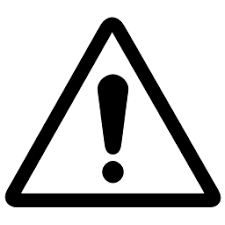 st intéressé par l’aménagement du territoire et l’urbanisme  pour les motifs suivants :souhaite représenter les intérêts suivants. A défaut de due motivation, l’acte de candidature sera jugée irrecevablesociauxmotifséconomiquesmotifs :patrimoniauxmotifs :environnementauxmotifs :de mobilitémotifs :énergétiquesmotifs :D